Муниципальное бюджетное общеобразовательное учреждение «Средняя общеобразовательная школа № 1»  города Сорочинска Оренбургской областиИсследовательская работа по теме:«Моя родословная»Выполнилученик  2 А класса МБОУ «СОШ №1»Эйюбов ЛятифРуководитель:Королькова Валентина Ивановнаг. Сорочинск2020 годСодержаниеВведение………………………………………………………………………...стр.3
Глава 1. Моя семья………………………………….………….……………..стр.4Глава 2. Откуда мы родом и где наши корни……………………………..стр.52.1. История семьи по линии мамы……………………………………………стр.52.2. История семьи по линии папы…………………………………………….стр.6 2.3. Наш праздник Новруз Байрам……………………………………………..стр.8Заключение……………………………………………………………………..стр.10Список использованной литературы…………………………………..…....стр.11Приложение……………   ………………………………………….…………..стр.12Введение.Народная мудрость гласит: «Без корня и полынь не растёт». Я думаю, каждому человеку следует знать корни, историю своей семьи. Семья играет для людей важную роль. В былые времена человек был неотделим от своего рода. Каждая частица знания своей родословной бережно передавалась из поколения в поколение.В настоящее время изучение своей семьи стало особенно актуальным. Как говорит моя мама Эйюбова Шалала Ильхам кызы , современные семьи очень мало общаются не только с дальними, но и с близкими родственниками. Теряется связь поколений. Некоторые молодые люди не знают даже своих прабабушек и прадедушек. К счастью, моя семья бережно сохранила пусть не всю, но частичную историю своего рода. Передавалось это наследие с рассказами мамы и бабушек.Я, ученик 2 «а» класса, на кружке «Основы проектной деятельности» работал над проектом «Моя семья». В этой работе приняли участие все: и я, и мама, и бабушка, и папа. Вечерами мы собирались вокруг стола, рассматривали фотографии и слушали рассказы бабушки. Благодаря этим вечерам мне захотелось подробнее узнать о своих предках. Цель моего исследования: изучение истории моей семьи.Задачи: 1.  Найти и изучить фотографии моих родных.               2. Опросить и записать воспоминания родных и близких о своих     предках.              3. Составить генеалогическое древо моей семьи.Объект исследования: поколения семьи Эйюбовых.Предмет исследования: история семьи ЭйюбовыхЯ живу в дружной и трудолюбивой семье, которая с большим почтением относится к старшим поколениям, хорошо знает свой род. Ценными помощниками в этой работе стали для меня мои мама и бабушка.Данное исследование важно для меня и моей семьи, так как позволит сохранить историю моей семьи для последующих поколений.Глава 1. Моя семья.         Меня зовут Эйюбов Лятиф Рамилевич. (Приложение 1). Я родился 21 февраля 2011 года в Оренбургской области город  Оренбург. Мне 8 лет. Я учусь во 2 классе  МБОУ "СОШ №1 города Сорочинска Оренбургской области.          Учусь я хорошо. Больше всего я люблю уроки литературного чтения и русского языка. Очень люблю  зимнюю пору! Зима - это встреча Нового Года с нарядной елкой, катаниями на коньках и лыжах.         Моя главная мечта - стать полицейским. Самая старшая в семье - это сестра Нармин. (Приложение 2).  Нармин родилась 5 сентября 2007 года. Ей 12 лет. Моя сестра очень любит шить и рисовать. Мы вместе помогаем маме наводить дома порядок.  У Нармин и у меня есть свои обязанности, за которыми мама и папа следят строго. По вечерам мы с сестрой в свободное время от уроков любим смотреть мультфильмы.          Мой папа Эйюбов Рамиль Лятиф оглы. (Приложение 3). Родился он 5 марта 1980 года в городе Баку Акстафийского района. Мой папа - крановщик, и кроме этого у него есть хобби сочинять стихи.Моя сестра вместе с папой любят смотреть фильмы про Великую Отечественную войну. В эту зиму папа построил для нас большую горку , и мы все дружно катаемся.             Моя мама Эйюбова Шалала Ильхам кызы (Приложение 4). Родилась 8 января 1988 года в Акстафийском районе. Моя мама любит делать разные прически и подделки. Дома мама неустанно заботится о нас. Она помогает нам с сестрой делать уроки. Вместе с папой и бабушкой трудится по хозяйству. В доме у нас всегда чисто и уютно. А еще она умеет очень вкусно готовить.Я горжусь своими родителями. Мама и папа добрые, отзывчивые  и всегда готовы помочь другим. Эти качества они стараются привить и нам - своим детям. Они любят нас, а мы любим их!Глава 2. Откуда мы родом и где наши корни.2.1. История семьи по линии мамы Эйюбова Шалала Ильхам кызы.В этой главе я расскажу о своей любимой маме Эйюбова Шалала Ильхам кызы. Моя мама свои детские годы провела в городе Баку Акстафийского района. После окончания школы, моя мама переехала вместе со своими родителями жить в Росиию. Здесь мама выходит замуж за моего папу Рамиля - 20 октября 2006 года.Сейчас я расскажу про бабушку и дедушку. Бабушка Марьям (Приложение 5) свои годы провела в Акстафийском районе где познакомилась с моим дедом Ильхам (Приложение 6). В 1985 году они поженились.  У моей бабушке родились дети Шалала, Шахла, Настя и Эльхан.            У моей мамы есть 2 сестры и брат.      Шахла и Настя  живут в Азербайджане. Когда приезжают к нам в гости, балуют всех нас подарками.      Эльхан проживает с нами в одном городе. Он работает индивидуальным предпринемателем. Он учил  меня читать и писать ещё до школы. По вечерам вместе с моей  сестрой Нармин играем в игру «Отгадай слово», делаем поделки из бумаги. В летнее время мы вместе часто ходим в лес за грибами и ягодами.      Бабушка Марьям  унаследовала от своего отца любовь к садоводству. Она с детства хотела иметь свой сад с яблонями, грушами, вишнями, абрикосами, сливами и другими южными культурами. И вот в Акстафе она осуществила свою мечту. Плохо приживались эти растения, много их погибало от суровых уральских зим, но бабушка никогда не унывала! Она прививала яблони и груши на дикие, неприхотливые корни и делилась саженцами с ашапцами. Бабушка Марьям радуется, когда у людей растут сады. Она очень любит цветы и не жалеет для них ни сил, ни времени.       Дед Ильхам родился и вырос в Акстафийском районе в большой и дружной семье, в которой было шестеро детей: Малейка, Адила, Айна, Рафаэль, Фидаиль. Вот такая, богатая детьми семья была у моего деда! Все они уже взрослые, и у них есть свои дети и внуки.     Родители моей бабушки познакомились в Ереване.     Прадеда моего звали Исмаилов Фирудин Ага оглы. (Приложение 7). Он работал в колхозе. Был очень жизнерадостным человеком. Родиной моего прадеда был Азербайджан. У себя на Родине он построил большую ферму. Бабушка Марьям  рассказывала, что он все время проводил в ферме. Нелегкая жизнь была у прадедушки и прабабушки. Много работали, чтобы прокормить семью. Ведь они воспитали восьмерых детей. Всю свою жизнь прадед Фирудин трудился в колхозе. Трудовой стаж пробабушки составляет 40 лет. Кроме этого она занималась воспитанием своих детей и вела домашнее хозяйство.       Бабушка с душевной теплотой рассказывает о своей маме – Исмаилова Зейнаб Абузар кызы. (Приложение 8). Прадед умер от инфаркта в 60 лет. В последний путь его провожало всё село. Прабабушка  Зейнаб была домохозяйкой. После того как дедушка умер бабушка одна начала заниматься скотоводством. Сейчас прабабушка переехала к нам в Россию жить. Бабушка Марьям восторгается характером своей бабки, которая делала всё на «5+»: пекла вкусные пироги, создавала уют в доме, и была уважаемым человеком на селе.   Свою любовь и уважение к матери бабушка Марьям воспитала в своих дочерях.    Родители моего дедушки Мамедов Дунямалы Мойца оглы (приложение 9) родился 1926 года в городе Баку Акстафийского района. Прадедушка Мамедов Дунямалы был Ветераном Великой Отечественной войны. Когда началась война моему прадеду было 18 лет. 1943 году его призвали на службу в армию, три года и 6 месяцев прослужил он на военной базе в Подмосковье. Обратно в Акстафийский район он вернулся в 1947 году. Прабабушка Мамедова Гойчак Али кызы (приложение 10) родилась 1935 года там же где родился мой прадед. Они работали в колхозе. Прадед работал пастухом 40 лет, а прабабушка была дояркой со стажем 35 лет, кроме этого она воспитывала шестерых детей и занималась домашним хозяйством.2.2. История семьи по линии папыВ этой главе я расскажу про любимого папу. Мой папа родился в 1980 году в городе Баку Акстафийского района. Он закончил среднюю общеобразовательную школу. После окончании школы 1988 году он пошел в армию служить, в 2000 году  он вернулся на родину. Затем с родителями переехали жить в Россию в Оренбургскую область город Сорочинск  где и жила моя мама. Здесь они познакомились, затем родители моего папы пришли засватать папу и маму.        Родители моего папы Эйюбов Лятиф Насиб оглы (приложение 11) родился 28 июля 1954 года. Дедушка свои годы провел в Акстафийском районе, где познакомился с бабушкой Велиева Нармина Сары кызы (приложение 12). В году  1978 году они поженились. 2 года моя бабушка не могла забеременеть, долго лечились. После лечения она родила троих детей: Адила, Ульви и мой папа Рамиль.     Ульви дядя мой живет в Азербайджане, хоть и не часто, но приезжает к нам в гости. Привозит много гостинцев. У нас в Азербайджане растут очень много фруктов и орехов, которых он нам постоянно отправляет. Адила живет с нами в одном городе, у нее своя семья, дети.     Дедушка родился и вырос в Акстафийском районе в дружной семье: Вагиф, Вахид, Рахиля и мой дед Лятиф. Вот такая, богатая детьми семья была у моего деда! Все они уже взрослые, и у них есть свои дети и внуки.       Мой дед Лятиф был очень жизнерадостным и гостеприимным человеком.  у него была очень тяжелая работа, был он водителем со стажем  работы 30 лет, постоянно были физические нагрузки. Дедушка умер от тяжелой и продолжительной болезни в  2010 году, в последний путь его провожало все село. Бабушка у меня родилась 21 августа 1956 года. в 1984 году в Азербайджане поступила в Казахский университет на специальность Экономика и бухгалтерский учет. В 1989 году она закончила университет с отличием, но работать по специальности не стала, так как дедушка ей не разрешил. она была домохозяйкой воспитывала своих детей и вела домашнее хозяйство.     Про родителей бабушки мне только известно то, что моя прабабушка Велиева Гаратель Имамгулы кызы родилась в 1905 году и погибла в 2000 году. Прадедушка погиб  1979 году, дата рождения его не известно.     Из рассказов мой бабушки Велиева Нармина Сары кызы я сделал вывод, что жизнь прабабушки и прапрабабушки была очень трудной. Многие испытания легли на их плечи, но они были всегда честными, добрыми, справедливыми и воспитали в своих детях чуткость, отзывчивость и любовь к труду.        Родители моего дедушки. Мой прадед  Эйюбов Насиб Адгозель оглы (приложение 13) родился  1 июня 1924 года в городе Баку Акстафийского района. Прадед у меня был механиком, так как в роду у них все мужчины были механиком.  В 1942 году его призвали на службу в армию, там он был мезанизатором, чинил машины, танки, и по мимо этого он  учил солдат ездить на танках. В 1945 году он вернулся со службы на родину в Акстафийский район. Также прадед любил сочинять стихи, песни. Прадедушка Насиб умер 15 ноября 1995 года, от тяжелой болезни.        Прабабушка  Каримова Самая Музаффар кызы (приложение 14) родилась 1933 года в Акстафийском районе. Прабабушка Самая работала в совхозе, сожала виноград, и кроме этого помогала прадеду Насибу. Прабабушка  была душевным, гостеприимным человеком. В их доме никогда не было скучно, всегда там находились гости, дети, внуки правнуки. В 2010 году она умерла.    Составляя историю семьи по линии дедушки Эюбова Лятифа Насиб оглы, могу сказать, что жизнь прадедушки и прабабушки также была не простой, но они с достоинством преодолевали все трудности. Трудолюбие, любовь к родной земле, вот главные качества моих родных. И я рад, что принадлежу к этому роду.          На основании рассказов и изученных фотографий из семейного альбома мы с мамой Мамедова Шалала Ильхам кызы и бабушкой Мамедовой Марьям фирудин кызы составили генеологическое дерево моей семьи.2.3. Наш праздник Новруз Байрам.      Праздник Новруз ежегодно отмечается в Азербайджане пять дней, включая 20 и 21 марта, день весеннего равноденствия. Дни проведения праздника Новруз на очередной год определяются и объявляются населению в декабре. Праздник отмечается в честь прихода весны, обновления природы. В дни Новруза по народной традиции зажигают костры, приготавливают различные сладости (шекербура, бадамбура, пахлава, гогал), наряжают хончу (угощения, собранные на поднос), высаживают сэмэни, закрашивают варёные яйца.    В первый день Новруза встают рано. Все желают друг другу благодатного и счастливого Нового года. По традиции все угощают друг друга сладостями. В эти дни утром необходимо съесть что-то сладкое (чаще мёд или сахар). Есть обычай красить варёные яйца и проверять их в игре на прочность.     С наступлением вечера на улицах вспыхивают костры. Семейно все берутся за руки, танцуют вокруг костра, а потом прыгают через костёр. Существуют поверья, что очищающее пламя костров пожирает зло. По традиции, каждый по возможности должен справлять праздник дома, среди членов своей семьи.    Костры разжигают на улицах городов и сел, и люди, по традиции, прыгают семь раз через один костер или через семь костров по одному разу. По обычаю, в ночь перед праздником люди, чтобы очиститься от грехов, накопившихся за год, обрызгивают друг друга водой и перепрыгивают через проточную воду.Заключение.Изучив, найденные в семейном альбоме фотографии, опросив своих родных и близких, составив генеалогическое древо своей семьи, я выполнил поставленные перед собой задачи и, следовательно, достиг цели.        Я могу сделать вывод, что, начав изучать свою родословную, я много узнал о своих предках, об их нелёгкой жизни. И я с удовольствием продолжу свои исследования моей родословной по папиной и маминой линии.Имея перед глазами пример моей семьи, я понял, что любые испытания и невзгоды можно преодолеть, если рядом с тобой родные надёжные люди, которые придут на помощь в трудную минуту. Зная, кем были наши предки, мы по-другому осмысливаем свое положение в настоящей жизни. Моя семья – это моё богатство. И я с гордостью могу сказать, что история нашей семьи и её традиции будут храниться и передаваться из поколения в поколение, для этого я приложу все усилия, расскажу о своих корнях будущим детям. Я верю, что эта нить не оборвётся никогда. Моя семья – это частичка большого рода, и счастье в том, что я знаю, откуда я и кто я. Список использованной литературы1. Исследовательская и проектная деятельность младших школьников. В.Ф. Феоктистова. Издательство «Учитель», 2011 г.2. Проектная деятельность в начальной школе. М.К. Господникова, Н.Б. Полянина, Е.И. Самохвалова, Ю.А. Радионова, О.Ю. Эктова, Т.А. Гордиенко, Т.Е. Силаева. Издательство «Учитель», 2011 г.3. Начальная школа. Издательский дом «Первое сентября», №13 июль, 2008 г.4. Начальная школа. Издательский дом «Первое сентября», №13 июль, 2009 г.Приложение Приложение 1Эйюбов Лятиф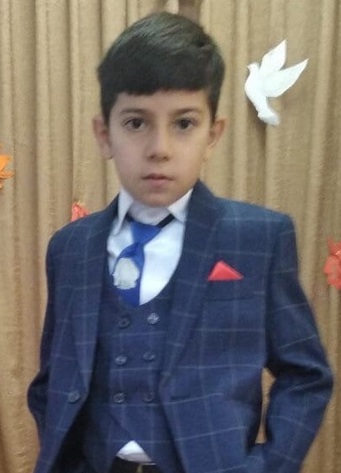 Приложение 2Эюбова Нармин (сестра)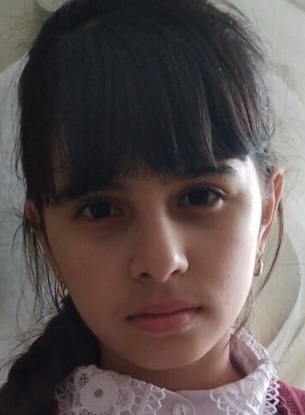 Приложение 3Эйюбов Рамиль Лятиф оглы (папа)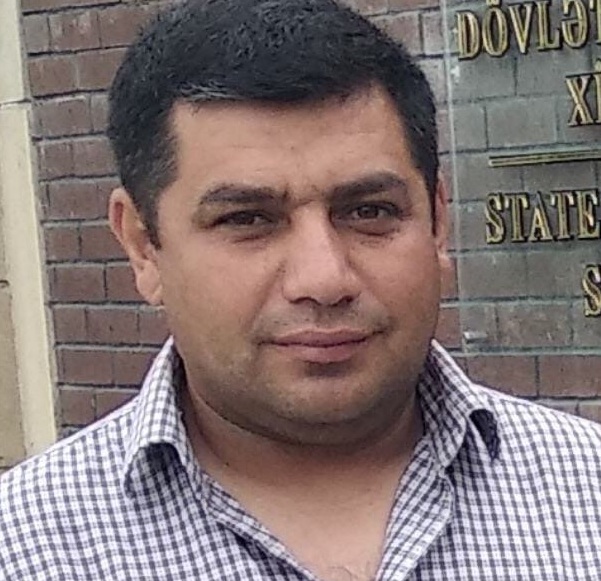 Приложение 4Эйюбова Шалала Ильхам кызы (мама)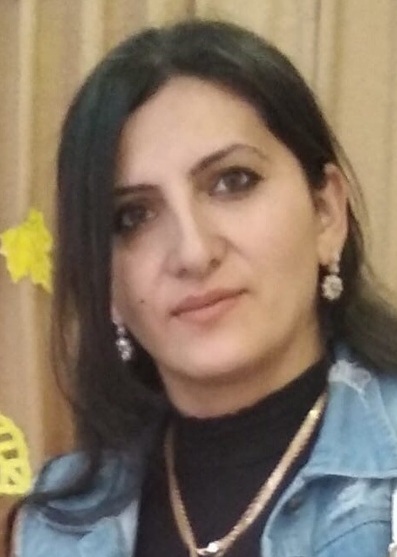 Приложение 5Мамедова Марьям (бабушка)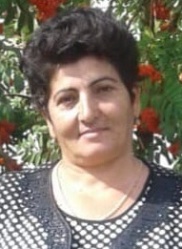 Приложение 6Мамедов Ильхам (дедушка)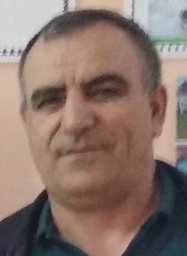 Приложение 7Исмайылов Фируддин (прадедушка)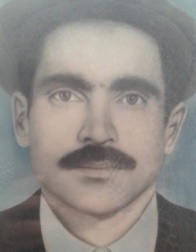 Приложение 8Исмайылова Зейнеб (прабабушка)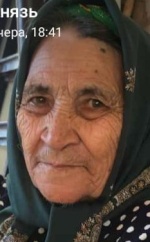 Приложение 9Мамедов Дунямалы (прадедушка)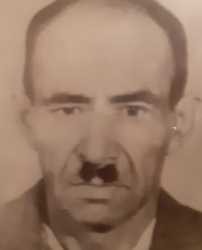 Приложение 10Мамедова Гойчак (прабабушка)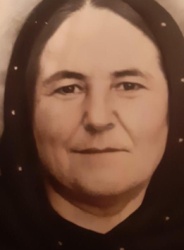 Приложение 11Эйюбов Лятиф (дедушка)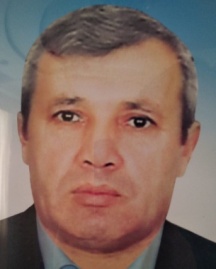 Приложение 12Велиева Нармина (бабушка)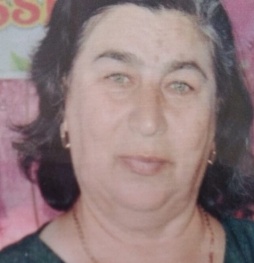 Приложение 13Эйюбов Насиб (прадедушка)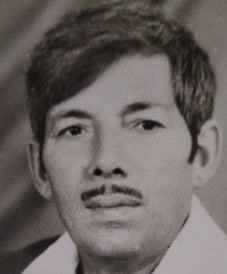 Приложение 14Эйюбова Самая (прабабушка)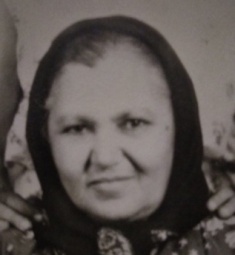 